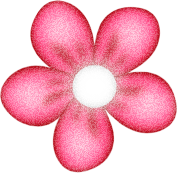 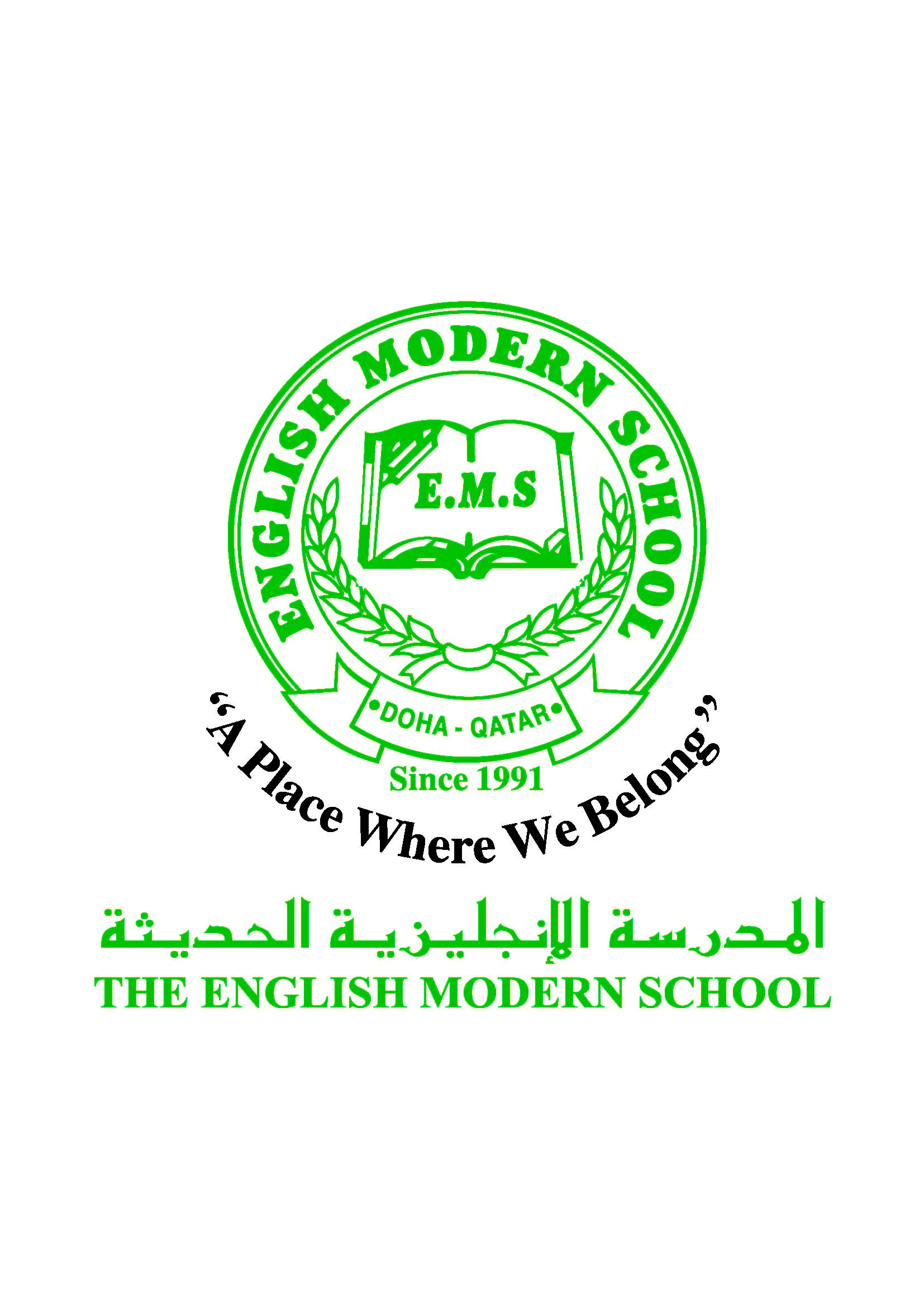 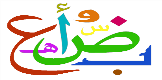 اللغه العربيةاللغه العربيةاللغه العربيةاللغه العربيةاللغه العربيةاللغه العربيةملاحظاتالواجبالدرسالدرسالصفاليوم /التاريخ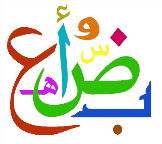 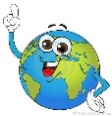 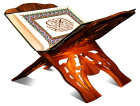 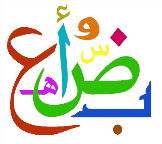 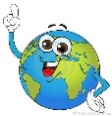 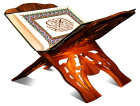 اليوم /التاريخقراءة قصةالبرنامج العلاجالبرنامج العلاجالأول الإبتدائيالأحد 4/12الأحد 4/12كتاب الأنشطةص58حرف الكافتجريد حرف الكافتجريد حرف الكافالأول الإبتدائيالاثنين 5 /12الاثنين 5 /12قراءة قصةالبرنامج العلاجالبرنامج العلاجالأول الإبتدائيالثلاثاء 6 / 12الثلاثاء 6 / 12كتاب الأنشطةص58حر الامتجريد حرف اللامتجريد حرف اللامالأول الإبتدائيالأربعاء 7/ 12الأربعاء 7/ 12كتاب الأنشطة 57تدريب على التقطيع الصوتيتدريب على التقطيع الصوتيالأول الإبتدائيالخميس 8 /12الخميس 8 /12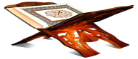 التربيه الاسلاميةالتربيه الاسلاميةالتربيه الاسلاميةالتربيه الاسلاميةالتربيه الاسلاميةالتربيه الاسلاميةملاحظاتالواجبالدرسالدرسالدرسالدرسالتاريخأرجو مراجعة السور السابقة كتاب الأنشطةص28و29محمد رسول اللهمحمد رسول اللهمحمد رسول اللهمحمد رسول اللهمن الأحد 4/12-2016إلى الخميس8 /12-2016أرجو مراجعة السور السابقة كتاب الأنشطةص28و29محمد رسول اللهمحمد رسول اللهمحمد رسول اللهمحمد رسول اللهمن الأحد 4/12-2016إلى الخميس8 /12-2016أرجو مراجعة السور السابقة . كتاب الأنشطةص31تابع محمد رسول اللهتابع محمد رسول اللهتابع محمد رسول اللهتابع محمد رسول اللهمن الأحد 4/12-2016إلى الخميس8 /12-2016أرجو مراجعة السور السابقة . كتاب الأنشطةص31تابع محمد رسول اللهتابع محمد رسول اللهتابع محمد رسول اللهتابع محمد رسول اللهمن الأحد 4/12-2016إلى الخميس8 /12-2016أرجو مراجعة السور السابقة . كتاب الأنشطةص31تابع محمد رسول اللهتابع محمد رسول اللهتابع محمد رسول اللهتابع محمد رسول اللهمن الأحد 4/12-2016إلى الخميس8 /12-2016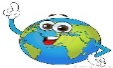 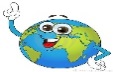 التاريخ القطريالتاريخ القطريالتاريخ القطريالتاريخ القطريالتاريخ القطريالتاريخ القطريالواجبالواجبالواجبالدرس الدرس الدرس الدرس -علم دولة قطر-الهوية-علم دولة قطر-الهوية-علم دولة قطر-الهوية-علم دولة قطر-الهوية